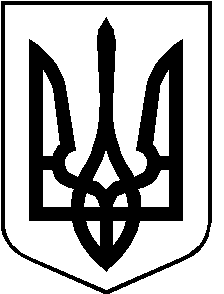 РОЖИЩЕНСЬКА МІСЬКА РАДАЛУЦЬКОГО РАЙОНУ ВОЛИНСЬКОЇ ОБЛАСТІвосьмого скликанняРІШЕННЯ 10 лютого 2022 року                                                                                      № 16/20Про внесення змін до рішення Сокілської сільської ради від 24.04.2008 року № 15/5 «Про затвердження матеріалів землеустрою щодо складання документів, що посвідчують право оренди земельних ділянок ВАТ «Волиньобленерго»Розглянувши клопотання ПрАТ «Волиньобленерго» та керуючись статтями 12, 65, 76, 124, 125 Земельного Кодексу України, статтею 26 Закону України «Про місцеве самоврядування в Україні», враховуючи рекомендації постійної комісії з питань депутатської діяльності та етики, дотримання прав людини, законності та правопорядку, земельних відносин, екології, природокористування, охорони пам’яток та історичного середовища від 21.01.2022 № 17/15, міська рада ВИРІШИЛА:	1. Пункт 3 рішення Сокілської сільської ради від 24.04.2008 року №15/5 «Про затвердження матеріалів землеустрою щодо складання документів, що посвідчують право оренди земельних ділянок ВАТ «Волиньобленерго» викласти у наступній редакції: 	«Встановити плату за оренду земельних ділянок, наданих ПрАТ «Волиньобленерго» в розмірі 3 % від нормативної грошової оцінки землі».        2. Контроль за виконанням даного рішення покласти на постійну з питань депутатської діяльності та етики, дотримання прав людини, законності та правопорядку, земельних відносин, екології, природокористування, охорони пам’яток та історичного середовища Рожищенської міської ради.Міський голова                       			Вячеслав ПОЛІЩУКВавринюк Оксана 21541